บันทึกข้อความ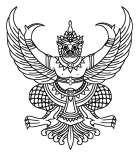 ส่วนราชการ   วิทยาลัยเทคนิคชลบุรี							ที่   ..................../				วันที่          เดือน           พ.ศ. 			เรื่อง   ขอเชิญร่วมโครงการ									เรียน  ผู้อำนวยการวิทยาลัยเทคนิคชลบุรี		ด้วยคณะกรรมการดำเนินงานองค์การนักวิชาชีพฯ/ชมรมวิชาชีพ............................วิทยาลัยเทคนิคชลบุรี  ได้กำหนดจัดทำโครงการ............................................................................ขึ้นในวัน..............ที่ .............เดือน................ พ.ศ. ...................เวลา....................ณ ................................วิทยาลัยเทคนิคชลบุรี  เพื่อให้นักเรียน นักศึกษาได้………………………………………………………………..		จึงขอความอนุเคราะห์ครูที่ปรึกษาแต่ละชมรมวิชาชีพ ให้นักเรียน นักศึกษาเข้าร่วมโครงการ.................................................ทั้งนี้ขอเรียนเชิญ ผู้บริหาร คณะครู บุคลากรทางการศึกษา และนักเรียนทุกคน  เข้าร่วมโครงการตามวันและเวลาดังกล่าว		จึงเรียนมาเพื่อโปรดทราบ.	ลงชื่อ.......................................................ผู้เสนอ	(...........................................................)	นายกองค์การ , ประธานชมรมวิชาชีพ……	วันที่..........เดือน...................พ.ศ................	ลงชื่อ...........................................ผู้เห็นชอบ  	....................................................................ผู้เห็นชอบ   (...............................................)	(นายกฤษฐ์สพล  ธนบำรุงศักดิ์)ครูที่ปรึกษาองค์การ,ครูที่ปรึกษาชมรมวิชาชีพ.... 	หัวหน้างานกิจกรรมนักเรียน นักศึกษาวันที่..........เดือน...................พ.ศ................	วันที่................เดือน..........................พ.ศ................ ลงชื่อ...........................................ผู้เห็นชอบ   	ลงชื่อ..........................................ผู้เห็นชอบ	(นายจุมภฏ  ชูศักดิ์เจริญ)	(นายอัฐษนันท์  ลัทธิรมย์)รองผู้อำนวยการฝ่ายแผนงานและความร่วมมือ 	รองผู้อำนวยการฝ่ายพัฒนากิจการนร.นศ.     วันที่..........เดือน....................พ.ศ................	 รองประธานคณะกรรมการบริหาร อวท.		วันที่................เดือน..........................พ.ศ................ลงชื่อ.....................................................ผู้อนุมัติ(นายนิทัศน์  วีระโพธิ์ประสิทธิ์)ผู้อำนวยการวิทยาลัยเทคนิคชลบุรี  ประธานคณะกรรมการบริหารองค์การนักวิชาชีพในอนาคตแห่งประเทศไทย วิทยาลัยเทคนิคชลบุรีวันที่................เดือน..........................พ.ศ...............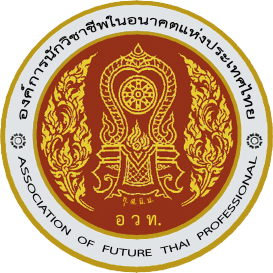 เวลา  ................................น.	-  ...................................................................................เวลา  ................................น.	-  ...................................................................................เวลา  ................................น.	-  ...................................................................................เวลา  ................................น.	-  ...................................................................................เวลา  ................................น.	-  ...................................................................................***********************************ลำดับชื่อ – สกุลตำแหน่งลายมือชื่อรับทราบ๑ผู้อำนวยการ๒รองผู้อำนวยการ๓รองผู้อำนวยการ๔ครูที่ปรึกษาชมรมวิชาชีพ ชช.๕ครูที่ปรึกษาชมรมวิชาชีพ ชฟ.๖ครูที่ปรึกษาชมรมวิชาชีพ คธ.๗ครูที่ปรึกษาชมรมวิชาชีพ กต.๘ครูที่ปรึกษาชมรมลูกเสือ เนตรนารีวิสามัญ๙ครูที่ปรึกษาชมรมวิชาชีพ ชอ๑๐ครูที่ปรึกษาชมรมวิชาชีพ ชย.๑๑ครูที่ปรึกษาชมรมวิชาชีพ บช.๑๒กรรมการและเลขานุการ๑๓ครูที่ปรึกษา อวท.๑๔ประธานชมรมวิชาชีพช่างยนต์๑๗ประธานชมรมวิชาชีพช่างไฟฟ้า๑๙ประธานชมรมวิชาชีพช่างเชื่อมโลหะ๒๑ประธานชมรมวิชาชีพช่างอิเล็กทรอนิกส์๒๓ประธานชมรมวิชาชีพคอมพิวเตอร์ธุรกิจ๒๕ประธานชมรมวิชาชีพการบัญชี๒๗ประธานชมรมวิชาชีพการตลาด๒๙ประธานชมรมลูกเสือ เนตรนารีวิสามัญ